1212110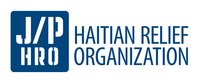 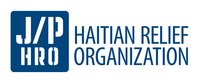 RRRRRRRRRRRRRRRRRRRDear Sir /Madam; J/P HRO is seeking qualified suppliers to provide a price quote for the following items. Please refer to the TERMS and CONDITIONS (Page 2) in preparing your quotation and ensure that your quotation reaches J/P HRO.TERMS and CONDITIONS OF QUOTATIONJ/P HRO CONTACT/CONTACT J/P HRO:Name/Nom: Emanes LaurentTelephone: 509 2227 6678 E-mail: procurementgroup@jphro.orgItemPackageItem length or weightQuantity to orderQuantity to orderSee list attached to this document.Delivery Terms Items to be delivered by the supplier. A Purchase Order (PO) will be sent to the supplier for each requested quantity to be delivered according to the delivery schedule. Upon receiving a PO, the supplier must deliver the items within 24 hours. If this deadline is not respected, J/P HRO will look for the items elsewhere.  Except in case of force majeure.Delivery Place 34,  Rue Toussaint Louverture , Cayes, HaitiDelivery date See schedule attached.Payment Terms Payment after each delivery.Additional Terms & ConditionsSupplier will be fully responsible for the security of the items during transportation until delivery to the J/P HRO office in Les Cayes. J/P HRO will pay only for items received ;Supplier will be responsible for the kits preparation (see the quantity per kit in the document attached) ;Additional Terms & ConditionsSupplier will be fully responsible for the security of the items during transportation until delivery to the J/P HRO office in Les Cayes. J/P HRO will pay only for items received ;Supplier will be responsible for the kits preparation (see the quantity per kit in the document attached) ;Quotations presentation requirements:The quotation shall contain the following documents:Company legal identity (Trade license or other legal documents), Detailed description of the quoted items.Quotation in USD excise and other duties or taxes (other currency shall be converted in HTG at the J/P HRO operational rate of exchange use by the J/P HRO Finance on the day of competition).Quotations presentation requirements:The quotation shall contain the following documents:Company legal identity (Trade license or other legal documents), Detailed description of the quoted items.Quotation in USD excise and other duties or taxes (other currency shall be converted in HTG at the J/P HRO operational rate of exchange use by the J/P HRO Finance on the day of competition).Submission of offers:Offer shall be marked with the note:  Request number 3004. Offer must be submitted in hard no later than December 1st, 2021 @ 1h00 PM.Address to submit the offer: 6, route de Puits-Blain, Frères, Pétion-Ville.  Submit your quotation on company letterhead duly signed and stamped by an authorized person of the company and delivered to the J/P HRO Office in a sealed envelope.Submission of offers:Offer shall be marked with the note:  Request number 3004. Offer must be submitted in hard no later than December 1st, 2021 @ 1h00 PM.Address to submit the offer: 6, route de Puits-Blain, Frères, Pétion-Ville.  Submit your quotation on company letterhead duly signed and stamped by an authorized person of the company and delivered to the J/P HRO Office in a sealed envelope.